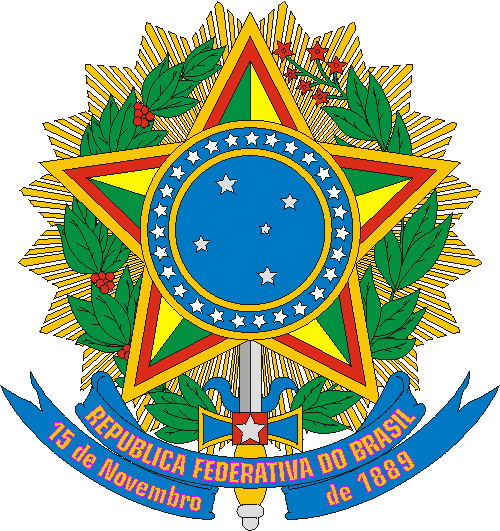 MINISTÉRIO DA CULTURASECRETARIA DE CIDADANIA E DIVERSIDADE CULTURALEDITAL DE SELEÇÃO PÚBLICA SCDC/MINC N.º 10, DE 25 DE OUTUBRO DE 2023EDITAL DE PREMIAÇÃO – CONSTRUÇÃO NACIONAL DA CULTURA HIP-HOP 2023A POLÍTICA DE BASE COMUNITÁRIA RECONSTRUINDO O BRASILANEXO 3CARTA DE AUTORIZAÇÃO DO GRUPO/COLETIVO/CREWNós, membros do Grupo/Coletivo/Crew _______________________________ (nome do Grupo/Coletivo/Crew), declaramos que, em reunião realizada em ___ de ___________ de _____ (dia/mês/ano), fica decidido apresentar a inscrição na Categoria ______________________________ (nome da categoria) do Edital de Premiação - Construção Nacional da Cultura Hip-Hop 2023, para reconhecimento, valorização e fortalecimento da Cultura Hip-Hop.Nesta reunião, nomeia-se ___________________________ (Representante do Grupo/Coletivo/Crew), portador(a) da Carteira de Identidade n° ___________ (nº do RG) e CPF n° ___________ (nº do CPF), como representante e responsável por este Grupo/Coletivo/Crew e pela inscrição da candidatura mencionada.Assim AUTORIZAMOS:a apresentação do Formulário de Pesquisa sobre o Edital (Anexo 9). o recebimento do prêmio, no valor integral bruto de R$20.000,00 (vinte mil reais), de acordo com as informações indicadas no Cadastro Financeiro (Anexo 7).Além disso, DECLARAMOS estar cientes de que:O prêmio concedido terá obrigatoriamente a aplicação do Imposto sobre a Renda retido na fonte na data do pagamento, conforme determina o Manual do Imposto sobre a renda Retido na Fonte - MAFON, sendo o valor líquido a ser depositado por meio de ordem bancária na conta corrente ou poupança indicada no Cadastro Financeiro (Anexo 7). A Secretaria de Cidadania e Diversidade Cultural e o Ministério da Cultura não se responsabilizarão por eventuais irregularidades praticadas pelas candidaturas, acerca da destinação dos recursos do Prêmio.É de total responsabilidade do Grupo/Coletivo/Crew acompanhar a atualização das informações do Edital.O Grupo/Coletivo/Crew cumprirá as regras do Edital, estando de acordo com seus termos e vedações.Seguem em anexo a esta Carta as cópias do RG e do CPF dos membros integrantes do Grupo/Coletivo/Crew – apenas maiores de 18 (dezoito) anos:(Acrescentar membros integrantes, conforme composição do Grupo/Coletivo/Crew)(Local e data) _____________________, ________/_______/ 20231.Nome:1.Nome:RG:Órgão emissor:Data de Nascimento:          /           /CPF:Assinatura (eletrônica, de próprio punho ou impressão digital):Assinatura (eletrônica, de próprio punho ou impressão digital):2.Nome:2.Nome:RG:Órgão emissor:Data de Nascimento:          /           /CPF:Assinatura (eletrônica, de próprio punho ou impressão digital):Assinatura (eletrônica, de próprio punho ou impressão digital):3.Nome:3.Nome:RG:Órgão emissor:Data de Nascimento:          /           /CPF:Assinatura (eletrônica, de próprio punho ou impressão digital):Assinatura (eletrônica, de próprio punho ou impressão digital):4.Nome:4.Nome:RG:Órgão emissor:Data de Nascimento:          /           /CPF:Assinatura (eletrônica, de próprio punho ou impressão digital):Assinatura (eletrônica, de próprio punho ou impressão digital):5.Nome:5.Nome:RG:Órgão emissor:Data de Nascimento:          /           /CPF:Assinatura (eletrônica, de próprio punho ou impressão digital):Assinatura (eletrônica, de próprio punho ou impressão digital):